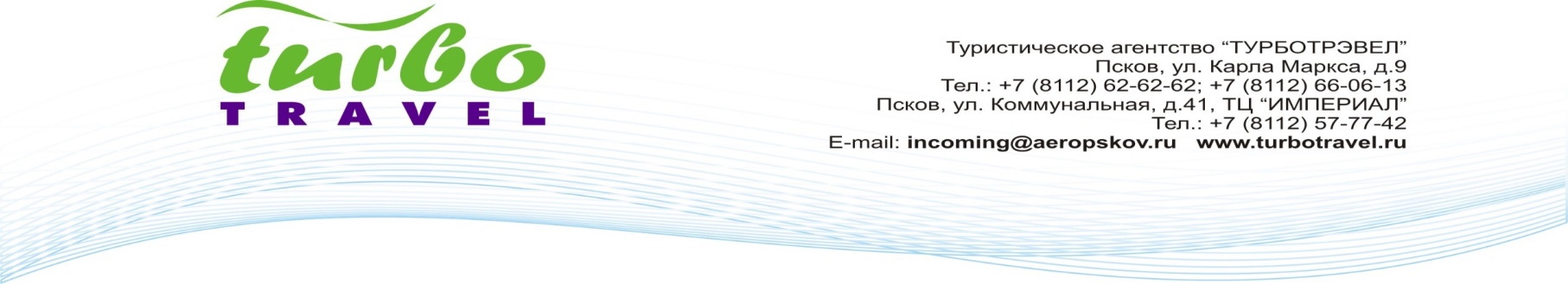 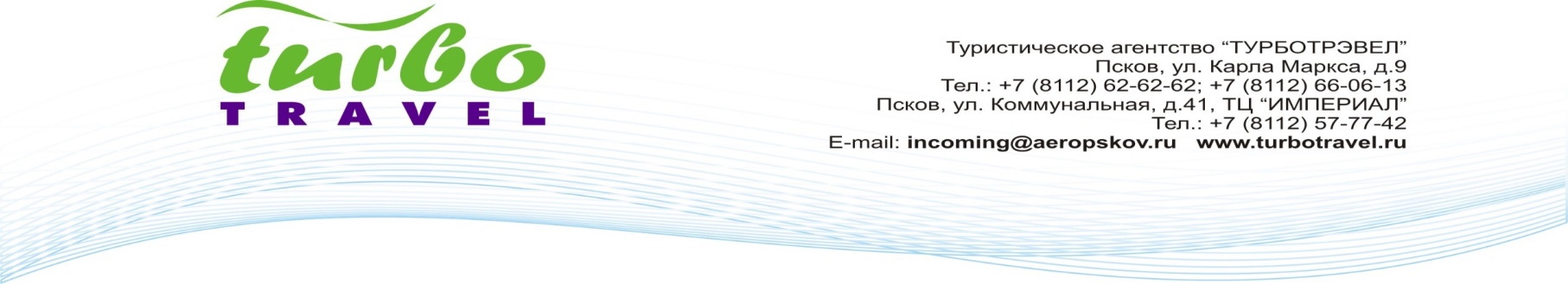 Турция: сокровищница чудес света14-21.05.20217ночей\8 дней4*, Завтраки/Ужины, 5 экскурсийНе упустите уникальную возможность открыть для себя чудеса света!Мы отправимся в настоящее приключение уже в Апреле.Нас ждут:Стамбул-Бурса-Анкара-Памуккале-Каппадокия-Конья.Вы с нами?Программа тура.1 день14.05.2021Выезд группы из Пскова в 04.00. Трансфер в Аэропорт г.Санкт-Петербурга. Перелет в Стамбул 10.50-14.35. Трансфер в отель 4*. Заселение. Прогулка с руководителем группы по вечернему Стамбулу: хватит грезить восточными сказками – идем знакомиться с городом, его дыханием, удивительной красотой и гостеприимством! Стамбул – город со сложной историей, когда-то столица Византийской Империи. В этом древнем городе слились воедино Запад и Восток и в первый же вечер, вы окунетесь в колоритную атмосферу уюта. Возвращение, ужин в отеле. 2 день15.05.2021Доброе утро! Вы проснулись в Стамбуле. Завтрак. Пешеходная обзорная экскурсия на целый день. Гуляем так долго, насколько хватит сил. Нам нужно увидеть ВСЕ! Или почти все… Мы предлагаем окунуться в наполненную историческими объектами программу. Что вы увидите: Айя София, Топкапы, Цистерну, Голубую Мечеть, Площадь Ипподром и, конечно, Хамам Хасек Хюррем. Айя София — древний памятник Византийской культуры, визитная карточка Стамбула. Собор являлся действующим храмом, потом с 1934 превратился в музей и являлся таковым до 10 июля 2020 года. Президент Турции подписал указ о превращении Собора Святой Софии в мечеть и с 24 июля 2020 года здесь проходят богослужения. Теперь туристы могут посещать мечеть Айя-София бесплатно.Дворец Топкапы - один из известнейших музеев мира. Он был построен в  15 веке у самого побережья Мраморного моря, и на протяжении 400 лет, до середины XIX века, дворец являлся главной резиденцией турецких падишахов. Голубая мечеть - один из самых узнаваемых символов Стамбула. Мечеть была построена в XVI веке по заказу Султана Ахмета I и это величайший шедевр не только исламской, но и мировой архитектуры.Цистерна Базилика – одно из водохранилищ, изумительной красоты.  Цистерна была построенна под Константинополем на случай засухи или осады города. Лестница из 52 ступенек приведет вас в подземелье, где перед вашим взором откроется древние водохранилище с 336 колоннами.Площадь Ипподром занимает часть площади Султанахмет. На площади сохранились древнейшие памятники архитектуры: Египетский Обелиск из бело-розового асуанского гранита, датируемый XVI веком до нашей эры, и Змеевидная Колонна, символизирующая победу греков над персами в 479 году до нашей эры.Хаммам Хюррем Султан (внешний осмотр) был построен в 1557 году по приказу Султана Сулеймана для его любимой жены Хюррем Султан. В 2011 году после реставрационных работ баня вновь открыта для посещений, и она выглядит так же, как и 450 лет назад. Сейчас хаммам функционирует и является самым дорогим и элитным в Турции.Ужин. Вечером мы предлагаем вам отправиться на морскую прогулку по Босфору (доп.плата). Ночь в Стамбуле.3 день16.05.2021Завтрак. Переезд в город, расположенный у подножия гор Улудаг, 4-й по величине в стране – Бурсу (150 км.)Обзорная экскурсия. Бурса - «город четырех сезонов». «Лето» в Бурсе — это побережье Мраморного моря с прекрасными пляжами и уютными бухтами. «Весна» — это десятки уютных зеленых и цветущих городских скверов. «Осень» — у источников Каплыджа. А «зима» - на склонах горы Улудаг, где находятся великолепные лыжные трассы. Бурса - первая столица Великой Османской Империи. Здесь возможно прочувствовать настоящий османский дух - на улочках города, в исторических местах. Панорамный обзор города. Посещение Улу Джами – самой знаменитой мечети Бурсы. Переезд в Памуккале (450 км). Заселение в отель 4*. Ужин. Отдых.4 день17.05.2021Завтрак. Свободное время в Иераполисе или доп. экскурсия. Вас ждут руины античного города Иераполис, который расположился на известняковых терассах. Здесь находятся развалины храма Аполлона, датируемые III веком н.э.Дальше мы поедем в Памуккале к «хлопковому замку». Видимые издалека всемирно известные белоснежные террасы (травертиновые образования) возникли в результате отложения солей из насыщенных кальцием источников термальных вод. Вы прогуляетесь по римским улицам, представите гладиаторские бои и узнаете, как жили люди античных времён. А после отдохнете в термальном бассейне с пузырьками и целебной водой!Переезд в Конью (400 км). Заселение, ужин, отдых. 5 день18.05.2021После завтрака, обзорная экскурсия по Конье.  Город Конья – древнейший духовный центр страны. Доброжелательный и таинственный, он придётся по вкусу ценителям истории и любителям рукотворных достопримечательностей. По преданию, в Конье родилась Святая Параскева, которую в христианстве издавна считают целительницей людей от самых тяжелых душевных и телесных недугов. Переезд в Каппадокию (~300 км).Обзорная экскурсия по сказочным ландшафтам Каппадокии. Его называют «лунным ландшафтом»: Долина Любви, Долина Дербент, Авантос, смотровые площадки с восхитительными видами. Также, мы с вами заедем на керамическую и ковровую фабрики. А вечером, при желании, вы сможете принять участие в потрясающем шоу крутящихся дервишей (доп.плата).Заселение в отель 4*. Ужин. Отдых. 6 день19.05.2021Завтрак. По желанию полет на воздушном шаре (доп.плата) или свободное время. Если у вас есть мечта полетать на воздушном шаре, то Каппадокия самое лучшее место для ее воплощения в жизнь! Почти целый час, с высоты птичьего полёта, вы будете наслаждаться настоящим природным чудом: разноцветными скалами. Вы увидите  сказочные ландшафты вулканического происхождения, знаменитые образования — Перибаджалары и… восход солнца!Переезд в Анкару (350 км). Заселение в отель, ужин, отдых. 7 день20.05.2021Завтрак. Обзорная экскурсия по Анкаре. Удивительно, но столичей страны является не царственный «Второй Рим» - Стамбул, а более древний, намного менее знаменитый город – Анкара. Достопримечательности Анкары датируются античным, византийским и османским периодами. Вы посетите знаменитый музей Ататюрка, подробно рассказывающий о жизни того времени, сохранивший личные вещи Мустафы Кемаля. Переезд в Стамбул (450 км). Заселение, ужин, отдых. 8 день21.05.2021Доброе утро! Пора возвращаться домой. Устали?  Завтрак. Сбор группы на ресепшн отеля, трансфер в аэропорт. Перелет в Санкт-Петербург.  15.40-19.15. Трансфер в Псков.Стоимость тура - 53550р. на человека при двухместном размещении (Группа от 10-ти человек)В стоимость включено: *трансфер Псков –СПб аэропорт – Псков;*прямой Авиаперелет Санкт-Петербург-Стамбул-Санкт-Петербург (включая БАГАЖ 10 кг и ручная кладь);* все трансферы по маршруту в Турции;*медицинская страховка;*проживание в отелях 4*; *питание – завтраки + ужины; *экскурсионная программа: организованная прогулка в первый день, экскурсии в Стамбуле, Бурсе, Конье, Каппадокии, Анкаре. *профессиональное сопровождение. Обязательная доплата: Топливный сбор – 40 евро Дополнительно оплачиваются: Входные билеты в парки, музеи и т.п. Экскурсия Памуккале + Бассейн Клеопатры (музейный билет+трансфер) – 50 евроБагаж до 20 кг – 17 евро В ОДНУ СТОРОНУСтраховка от отмены поездки – 15 евроПолет на воздушном шаре - ~100 евро (оплата на месте, экскурсия зависит от погодных условий) Прогулка по Босфору – ~ 25 лир (оплата на месте)Внимание!*Доплаты производятся в рублях по курсу ЦБ + 2%*Туроператор оставляет за собой право изменять и дополнять программу не уменьшая обьёма!*Тур состоится при наборе в группу не менее 10  человек. При меньшем количестве человек – доплата 6000р./чел. *Курс лиры к рублю 1л.= 10.20 руб.   *Тест на отсутствие коронавируса обязателен.